PRELIMINARY REGISTRATION FORM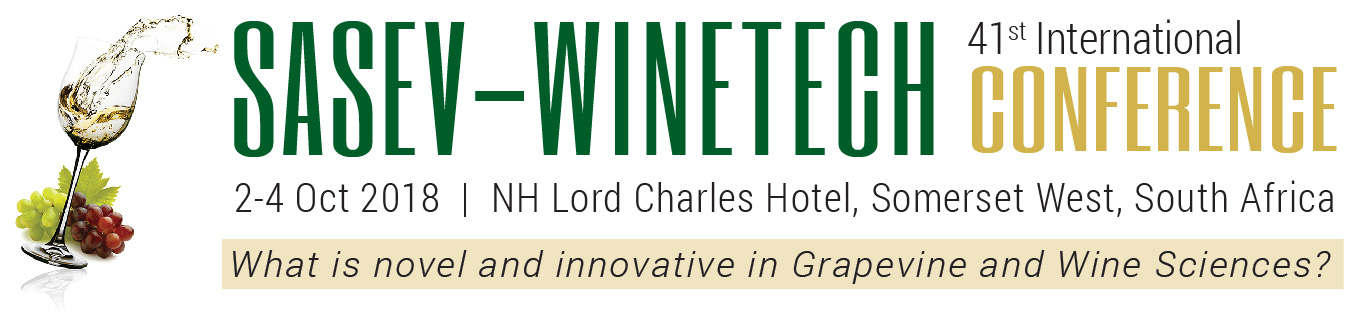 SURNAME		FIRST NAME		(For name-tag)INITIALS		TITLE		COMPANY		POSITION		(If a full-time student, indicate so as position)E-MAIL		MOBILE		ADDRESS					POSTAL CODE :  	SUPERVISOR CONFIRMATION FOR FULL-TIME STUDENTS		Please indicate which EVENT(S) you are booking for:	Fees (amount quoted in South African Rand – ZAR)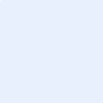 SIGNATURE		DATEP.O. Box 2092, Dennesig 7601 South Africa    Tel  +27 21 8896311 / 8896312    Fax  +27 21 8896335    Email  sasev@sasev.orgOPEN SESSIONSOPEN SESSIONSSTUDENTS & SASEV HONOURLY MEMBERSSASEV MEMBERSNON MEMBERSTOTALSession 1 – Tuesday, 2 October 2018Session 1 – Tuesday, 2 October 2018R520.00R650.00R850.00R Session 2 – Wednesday, 3 October 2018Session 2 – Wednesday, 3 October 2018R520.00R650.00R850.00R Session 3 – Thursday, 4 October 2018Session 3 – Thursday, 4 October 2018R520.00R650.00R850.00R Sessions 1, 2 & 3Sessions 1, 2 & 3R1 050.00R1 300.00R2 100.00R WORKSHOPS  (Please indicate which workshops)WORKSHOPS  (Please indicate which workshops)Tuesday2 OctoberW01:  Rapid sensory profiling solutions for industry applicationsR440.00R550.00R750.00R Tuesday2 OctoberW02:  Alternative Trellis Systems – making the right choiceR440.00R550.00R750.00R Tuesday2 OctoberW03:  Rapid, Optical Method for Phenolic Profiling and Classification...R440.00R550.00R750.00R Wednesday3 OctoberW04:  Unlocking value in South Africa’s old vine resourcesR440.00R550.00R750.00R Wednesday3 OctoberW05:  Precision ViticultureR440.00R550.00R750.00R Wednesday3 OctoberW06:  Waste not want not-being water wise without compromising......R440.00R550.00R750.00R Thursday4 OctoberW07:  Table grape production under protectionR440.00R550.00R750.00R Thursday4 OctoberW08:  Distilling your brand’s unique valueR440.00R550.00R750.00R Thursday4 OctoberW09:  Web-based automized phenolic analysis and interpretation of ...R440.00R550.00R750.00R All three daysW ; W & WR800.00R1 000.00R1 820.00R FULL DAY PACKAGES  (Please indicate which workshops)FULL DAY PACKAGES  (Please indicate which workshops)1 Day Package Tuesday or  Wednesday or  Thursday plus one WR880.00R1 100.00R1 550.00R 3 Day PackageW ; W & WR1 520.00R1 900.00R3 000.00R Dinner & Prize Giving – 4 October 2018Dinner & Prize Giving – 4 October 2018R450.00 per personR450.00 per personR450.00 per personR TOTALTOTALR PAYMENT :  BANK DETAILSPAYMENT :  BANK DETAILSPAYMENT :  BANK DETAILSPAYMENT :  BANK DETAILSBANKABSAACCOUNT NAMESAWWVBRANCH632005 (Stellenbosch)ACCOUNT NUMBER740 720 198ACCOUNT TYPECHEQUESWIFT CODEABSAZAJJ